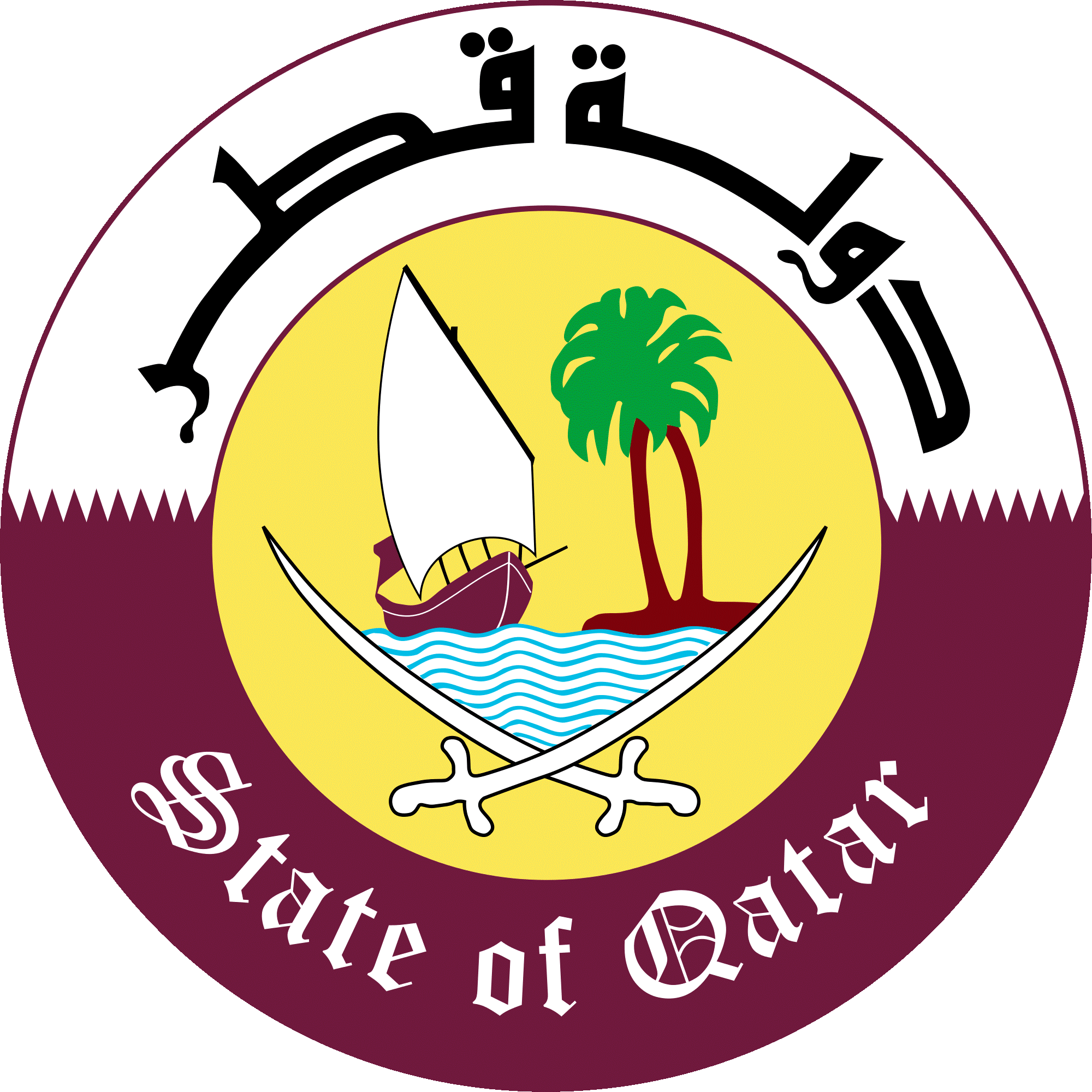 مجلس حقوق الانسان الدورة الثامنة والثلاثون للفريق العامل المعني بالإستعراض الدوري الشامل"استعراض الصومال"Review of Somaliaكلمة وفد دولة قطريلقيها سعادة السفير/ علي خلفان المنصوري المنـــدوب الدائــــم  H.E. Ambassador Ali Khalfan AL-MANSOURIPermanent Representativeجنيف، 12 مايو 2021م لسيدة الرئيسةيرحب وفد بلادي بوفد الصومال المشارك ونشكرهم على عرضهم، كما نثمن التدابير التي اتخذتها حكومة الصومال لتنفيذ التوصيات التي قبلت بها وبالخطوات التي اتخذتها لتعزيز وحماية حقوق الانسان في البلاد، على الرغم من التحديات العديدة التي تواجهها لا سيما الأوضاع الأمنية والتهديدات الإرهابية والتأثيرات السلبية التي فرضتها جائحة كورونا.كما نرحب بقرار مجلس النواب الصومالي بإلغاء القانون الخاص بالانتخابات الفيدرالية والعودة الى الاتفاق الانتخابي الذي تم التوصل إليه في 17 سبتمبر، الأمر الذي سيسهم في تجنب التصعيد وحل الخلافات عبر الحوار السياسي وتحقيق تطلعات الشعب الصومالي الشقيق.ونود التقدم بالتوصيات التالية:-       الاستمرار في عملية المصالحة الوطنية وضمان مساءلة المسؤولين عن الجرائم والانتهاكات الجسيمة التي ارتكبت في البلاد.-       مواصلة الجهود لتعزيز حماية الأطفال المتضررين من النزاعات المسلحة، وإعادة إدماج الجنود الأطفال السابقين في المجتمعات المحلية.-       دعم إنشاء لجنة وطنية لحقوق الانسان وفقا لمبادئ باريس.وشكرا السيدة الرئيسة